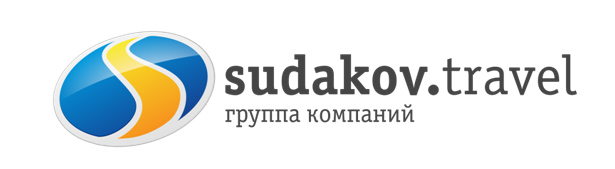 29 сентября /ВоскресеньеПРИГЛАШАЕМ 
в Ростовский Музыкальный театр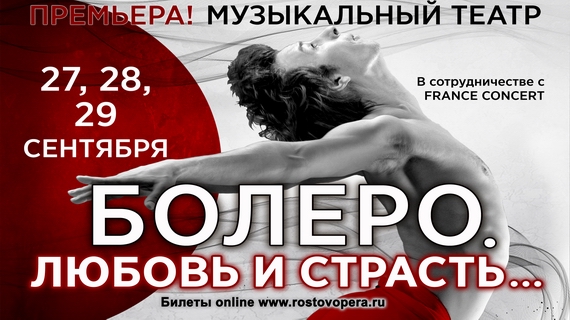 Балетмейстер-постановщик – лауреат VIII Международного театрального форума «Золотой Витязь», серебряный призер I Федерального фестиваля «Театральный Олимп» Надежда Калинина (г. Санкт-Петербург)Музыка французских и испанских композиторов
конца ХIX – начала XX вековНачало в 18.00
Окончание в 21.00Анонс: загадочная, неординарная и притягательная. На сцене Ростовского музыкального театра – история таинственной женщины, провокационной актрисы и танцовщицы Иды Рубинштейн. Будучи наследницей миллионного состояния, она решила посвятить свою жизнь искусству, чем вызвала поначалу непонимание у людей своего круга. Впрочем, спектакль не о биографии и не о каком-то конкретном периоде из жизни Иды. Зрители увидят историю противоборства творческого и чувственного начала великой женщины.
Специально для Иды Рубинштейн, звезды легендарных парижских сезонов Сергея Дягилева, был создан балет «Болеро». И это оказалось очень символично: напряженная и страстная музыка Равеля как нельзя лучше соответствовала образу и стилю жизни Иды, ставшей, как бы сейчас сказали, «секс-символом» эпохи.Стоимость билета с проездом 1300 руб.